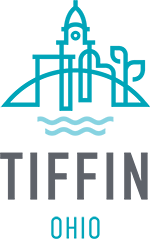 AGENDATIFFIN CITY COUNCIL MEETINGJULY 18, 2022 – 7:00 P.M.INVOCATION		PLEDGE OF ALLEGIANCE		COUNCILMEMBER WILKINSROLL CALL:		COUNCILMEMBER WILKINSCOUNCILMEMBER IANNANTUONOCOUNCILMEMBER JONES COUNCILMEMBER LEPARDCOUNCILMEMBER PERRYMINUTES:    July 1, 2022 Special Council Meeting           July 5, 2022 Committee of the Whole and Regular MeetingCOMMITTEE REPORTS:	             							 CHAIRFINANCE . . . . . . . . . . . . . . . . . . . . . . . . . . . . . . . . . . . . . . . . . . . . . . . . . . . . . . . . .    PENDINGLAW & COMMUNITY PLANNING  . . . . . . . . . . . . . . . . . . . . . . . . . . . . . . . . . . .    STEVE LEPARDMATERIALS & EQUIPMENT  . . . . . . . . . . . . . . . . . . . . . . . . . . . . . . . . . . . . . . . .    KEN JONESPERSONNEL & LABOR RELATIONS  . . . . . . . . . . . . . . . . . . . . . . . . . . . . . . . . .    DAN PERRYRECREATION & PUBLIC PROPERTY  . . . . . . . . . . . . . . . . . . . . . . . . . . . . . . . . .   VICKIE WILKINSSTREETS, SIDEWALKS & SEWERS  . . . . . . . . . . . . . . . . . . . . . .  . . . . . . . . . . . .   PENDINGECONOMIC DEVELOPMENT & DOWNTOWN PLANNING . . . . . . . . . . . . . . .   DAWN IANNANTUONOCOMMITTEE OF THE WHOLE:  	1st and 3rd Monday 6:45 p.m. - 4th Monday 6:45 p.m.REPORTS OF THE OFFICERS:Her Honor Acting Mayor Bridget BoyleClerk of Council Ann ForrestDirector of Finance Kathy KaufmanDirector of Law Brent T. Howard	WRITTEN COMMUNICATIONS:  Finance Director’s Request for Legislation #F22-27 to amend the 2022 Budget Ordinance 21-105 to appropriate funds      into the Park Budget and Park Capital Budget ($40,679.00 + $21,000.00).Finance Director’s Request for Legislation #F22-28 to amend the 2022 Budget Ordinance 21-105 to appropriate funds      into the Fire Other Professional Services Budget ($2,500.00).Finance Director’s Request for Legislation #F22-29 to amend the 2022 Budget Ordinance 21-105 to appropriate funds      Into the Street and Park Budgets ($46,000.00 + $10,000.00).  Email from Skylar Mettert dtd July 13, 2022 expressing his concern about the actions and lack of transparency at the     July 11, 2022 Special Meeting.Email from Diane Bowen dtd July 13, 2022 in support of Dawn Iannantuono.Email from H. Thomas Baker to Ken Jones dtd July 14, 2022 expressing concerns about the Special Meeting and        supporting Dawn Iannantuono as Mayor.Email from Brian Cole dtd July 14, 2022 resubmitting his cover letter and resume for the position of Tiffin City Mayor.Email from Brian Cole dtd July 15, 2022 expressing his interest in the City Council vacancy depending on the results of        the Mayor’s position.Email from Joseph and Nancy Obringer dtd July 15, 2022 suggesting that only Dawn Iannantuono and Brian Cole be      considered and voted on as Mayor, with no new applications accepted. Email from Merre Phillips dtd July 15, 2022 to not reopen the process and endorsing Dawn Iannantuono as Mayor.Email from Lewis Miller dtd July 16, 2022 in support of Dawn Iannantuono.Email from Amber Herbert dtd July 16, 2022 in support of Dawn Iannantuono and not reopening the process.Email from Margaret Slowick dtd July 16, 2022 in support of Dawn Iannantuono and not reopening the process.ORAL COMMUNICATIONS:Anyone wishing to address Council may step to the podium, sign in and direct their questions to the Council President.MOTIONS:RESOLUTIONS & ORDINANCES:	OTHER BUSINESS: ADJOURNMENT:     “Any invocation that may be offered before the official start of the Council meeting is offered by a Chaplain who is expressing private thoughts as governed by his or her own conscience, to and for the benefit of the Council. The views or beliefs expressed by the invocation speaker have not been previously reviewed or approved by the Council and do not necessarily represent the religious beliefs or views of the Council in part or as a whole. No member of the community is required to attend or participate in the invocation and such decision will have no impact on their right to participate actively in the business of the Council.”PENDING LEGISLATIONRESOLUTIONS:         ORDINANCES:Ordinance 22-55	ORDINANCE AMENDING 2022 BUDGET ORDINANCE 21-105 TO APPROPRIATE   Intro. By		$18,451.00 INTO THE FIRE/RESCUE DIVISION CAPITAL BUDGET FOR THE Ben Gillig		PURCHASE OF WORKOUT EQUIPMENT.3rd ReadingOrdinance 22-56	ORDINANCE AMENDING 2022 BUDGET ORDINANCE 21-105 TO APPROPRIATE   Intro. By		$12,500.00 INTO THE FIRE/RESCUE DIVISION OPERATIONAL SUPPLIES BUDGET Ben Gillig		FOR REPAIRS TO THE 2005 SEAGRAVE ENGINE.3rd ReadingOrdinance 22-58	ORDINANCE AMENDING 2022 BUDGET ORDINANCE 21-105 TO APPROPRIATEIntro. By	A TOTAL OF $536,827.00 INTO THE AMERICAN RESCUE PLAN ACT FUND.Steve Lepard2nd ReadingOrdinance 22-62	ORDINANCE AMENDING 2022 BUDGET ORDINANCE 21-105 TO APPROPRIATE Intro. By		$1,000.00 INTO THE DIRECTOR OF COMMUNICATIONS BUDGET FOR Steve Lepard		PHOTOGRAPHY WORK FOR THE CITY OF TIFFIN WEBSITE.2nd ReadingOrdinance 22-64	ORDINANCE APPROVING THE LABOR CONTRACT BETWEEN THE CITY OF TIFFIN  Intro. By		AND LOCAL 583, OHIO DIVISION 8, A.F.S.C.M.E., FOR THE PERIOD FROM THE DATE _________ 		OF JANUARY 1, 2023 TO DECEMBER 31, 2025, AND DECLARING AN EMERGENCY.1st ReadingOrdinance 22-65	ORDINANCE AMENDING BUDGET ORDINANCE 21-105 APPROPRIATING FUNDS Intro. By		FOR THE TRAIL CONNECTIVITY PROJECT._________ 1st ReadingOrdinance 22-66	ORDINANCE AMENDING 2022 BUDGET ORDINANCE 21-105 TO APPROPRIATE Intro. By		$56,000.00 INTO THE STREET AND PARK DEPARTMENT BUDGETS FOR MOTOR _________ 		FUEL AND OIL.1st ReadingOrdinance 22-67	ORDINANCE AMENDING 2022 BUDGET ORDINANCE 21-105 TO APPROPRIATE Intro. By		$2,500.00 INTO THE FIRE OTHER PROFESSIONAL SERVICES BUDGET FOR MEDICAL_________		DIRECTOR EXPENSE.1st Reading